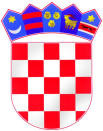 REPUBLIKA HRVATSKA OSNOVNA ŠKOLA EUGENA KVATERNIKAŠKOLSKA ULICA 410410 VELIKA GORICAKLASA: 007-04/24-02/01URBROJ: 238/31-17-01-24-02Velika Gorica, 13. veljače 2024. godineZ A P I S N I Ks 32. sjednice Školskog odbora Osnovne Škole Eugena Kvaternika održane 06. veljače 2024. godine s početkom u 17:00 sati.Nazočni članovi:Irena Meštrović: izabrani predstavnik od strane učitelja i stručnih suradnikaVid Vučak: izabrani predstavnik od strane učitelja i stručnih suradnika; Mladen Panižić: izabrani predstavnik od strane radničkog vijećaRudolf Vujević: izabrani predstavnik osnivačaLeon Lukinić: izabrani predstavnik osnivačaTomislav Brebrić - izabrani predstavnik osnivačaNenazočni članovi:Sanja Šipušić Komar: izabrani predstavnik od strane roditeljaPrisutni:Zapisničar: Marija Filip-tajnicaPredsjednica Školskog odbora je predložila sljedeći:D N E V N I   R E DVerificiranje Zapisnika s 31. sjednice Školskog odbora Osnovne Škole Eugena Kvaternika održane 19. prosinca 2023. godine s početkom u 10:00 i završetkom u 18:00 satiIzvršenje proračuna OŠ Eugena Kvaternika za 2023. godinuPokretanje jednostavnih nabava električne energije, potrošnog materijala za održavanje škole i pizzePitanja i prijedloziUtvrđuje se da je predloženi Dnevni red jednoglasno usvojen.Ad. 1Školski odbor je jednoglasno, bez rasprave, usvojio zapisnik s 31. sjednice Školskoga odbora održane 19. prosinca 2023. godine.Ad 2.Zakonom o proračunu propisano je podnošenje izvještaja o izvršenju financijskog plana proračunskog korisnika upravljačkom tijelu, odnosno školskom odboru, na usvajanje do 31. ožujka tekuće proračunske godine.U priloženom Izvještaju o izvršenju financijskog plana OŠ Eugena Kvaternika za 2023. godinu, vidljivo je da nije utrošeno više sredstava od onih koje su planirane financijskim planom.Primjedbi nije bilo te je Školski odbor jednoglasno donio sljedeću:OdlukuŠkolski odbor donosi odluku o usvajanju Izvršenja financijskog plana proračunskog korisnika OŠ Eugena Kvaternika za 2023. godinu.Ad .3Potrebno je pokrenuti postupke nabave električne energije, potrošnog materijala za održavanje škole i pizze.Primjedbi nije bilo te je Školski odbor jednoglasno donio sljedeću:OdlukuŠkolski odbor daje suglasnost za pokretanje postupka nabave električne energije, potrošnog materijala za održavanje škole i pizze.Ad 4.Nije bilo.Budući da nije bilo daljnjih prijedloga ni pitanja, sjednica je završena u 18:00 sati.Zapisnik vodila:                                                               	       Predsjednica Školskog odbora:  Marija Filip						                	 Irena Meštrović